		輔仁大學文學院哲學系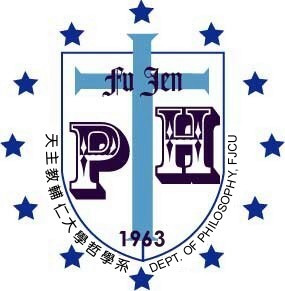 			Department of PhilosophyFU JEN CATHOLIC UNIVERSITY台灣242新北市新莊區中正路510號No.510, Zhongzheng Rd., Xinzhuang Dist., New Taipei City 24205, Taiwan (R.O.C.)TEL: +886-2-29052327, 29052309, 29053293 FAX：+886-2-29017490 E-mail:D03@mail.fju.edu.tw, G03@mail.fju.edu.tw徵稿函敬啟者：本系將於2022年10月1日至10月6日在臺與中國人民大學、浙江大學共同舉辦「海峽兩岸校際哲學論壇」。會議目的在於希望以「生活、心靈、世界」為對話起點，促進學術交流與互動，增進學者彼此的認識與學術環境的了解，並能藉由對於面對面之討論，提昇人文學術思想，促進哲學研究與文化交流之活動。會議子題訂定如下：1.西方思潮中的生活、心靈、世界2.中國思想中的生活、心靈、世界3.中西思潮中生活、心靈與世界的對話與交流敬邀與會並發表論文，隨函檢附回條，敬請於06月20日(週一)前回覆，本系將繼續進行論文摘要審查事宜，謝謝！耑此  敬頌文祺輔仁大學哲學系 敬啟大會相關會務說明本會議相關時程為暫訂，配合疫情發展以及政府防疫政策確認舉辦情形。主辦單位：輔仁大學哲學系、中國人民大學哲學院、浙江大學哲學系本次會議住宿、交通費用需自理。會議地點：輔仁大學。5、議事進度論文大綱截止日：2022年06月20日（一）論文接受通知日：2022年07月18日（一）論文全文截稿日：2022年09月05日（一）報名表一、個人資料一、個人資料參與方式：□：發表論文。（截止日期2022/06/20）姓名：First Name:              family Name:姓名：中文姓名：性別：工作單位及職稱：聯絡地址：郵號編碼：聯絡電話：（請註明國碼）電子信箱：吃素或其它特殊需求：學術研究經歷：過去五年重要研究成果：二、論文提交二、論文提交論文題目：（中文）（英文）論文中文寫作計畫：（不超過500字）請於2022/06/20前，擲回輔仁大學哲學系辦理email: G03@mail.fju.edu.tw, TEL: +886-2-29052309請於2022/06/20前，擲回輔仁大學哲學系辦理email: G03@mail.fju.edu.tw, TEL: +886-2-29052309